Цены Металлоконструкции*Конкретная стоимость работ определяется в каждом случае индивидуально. Проектирование без согласованияИзготовление металлоконструкций без учета стоимости металлаМонтаж металлоконструкцийДемонтаж металлоконструкцийЦена сварки стальных труб*В стоимость работ входят расходные материалы.Коэффициенты удорожанияЦена на монтаж труб.Прокладка труб водогазопроводныхМонтаж труб электросварныхПеречень сварных металлоконструкций, которые вы можете у нас заказатьСтроительные металлоконструкцииИзготовление и монтаж тяжёлых конструкций строительного назначения,Быстровозводимые здания: металлокаркасные строения — ангары, гаражи, складские помещения и т.п.,Межэтажные перекрытия: железобетонные или металлические, фермы, балки, колонны,Восстановление и усиление зданий металлическими и железобетонными конструкциями.Лёгкие и средние металлоконструкции промышленного и архитектурного назначенияМеталлические заборы и ворота на железобетонной основе для промпредприятий и частного сектора;Металлические перегородки и опоры для помещений промназначения: цехов, складов и т.п.;Металлические и бетонные лестницы для промышленных объектов, жилых строений, коммерческо-административных объектов, пожарные лестницы;Металлические и железобетонные пандусы;Металлические ограждения широкого профиля для: кровли, лестниц, балконов, пандусов, входных групп;Сварные оконные решетки и металлические жалюзи для строений и помещений различного назначения;Легкие козырьки, металлические навесы для площадок, входных групп, автостоянок.Ссылка на платформу - http://clevers-sytem.ru – перейти. 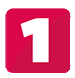 Ваши данные для входа в личный кабинет: 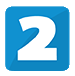   ЛОГИН – users242   ПАРОЛЬ – 525453 Копируете данные для входа и входите в свой личный кабинетМеталлоконструкции и металлоизделия по чертежам заказчика тонна от 15 000 руб Толщина деталей и стоимость сварки 1 - 3 мм: 
от 15 руб/см 4 - 6 мм: 
от 20 руб/см 7 - 10 мм: 
от 25 руб/см 10 - 14 мм: 
от 35 руб/см 15 - 20 мм: 
от 50 руб/см Сварные ограждения (решетки, ворота) м2 1 300 руб Забор (сварной, сетка рабица) п.м. 800 руб Торгово-складское оборудование (стойки, стеллажи, мебель) п.м. 1 300 руб Штучные изделия _ по месту НаименованиеЦена руб/тКонструкции металлические деталировачные КМД1 000Конструкции металлические КМот сложностиКонструкции железобетонные КЖот сложностиАрхитектурное решение АРот сложностиНаименованиеЦена, руб/тПрогоны12 000Балки перекрытий15 000Колонны из балки15 000Связи и ригеля19 500Стропильные и подстропильные фермы из трубы19 500Стропильные и подстропильные фермы из уголка21 500Закладные детали24 500Лестничные марши34 500Производственные площадки и перила ограждений54 500НаименованиеЦена, рубМонтаж металлоконструкций высотой до 15 метров13 500Монтаж металлоконструкций высотой до 25 метров16 500Монтаж металлоконструкций высотой до 45 метров20 500НаименованиеЦена руб/тДемонтаж металлических конструкций (складов, ангаров)2 000Ду, мм Дн, мм Длина шва, см Проходов Цена руб./см Цена руб./стык 15 21,3 6,69 1 25 от 1067 20 26,8 8,42 1 25 от 200 25 33,5 10,52 1 25 от 250 32 42,3 13,28 1 25 от 320 40 48 15,07 1 22 от 340 50 57 17,9 1 22 от 380 76 23,86 1 22 от 500 89 27,95 1 22 от 600 102 32,03 1 20 от 620 108 33,91 1 20 от 660 133 41,76 1 20 от 800 159 49,93 1 20 от 960 219 68,77 2 20 от 2700 273 85,72 2 20 от 3400 325 102,05 2 20 от 4000 Прокладка труб на высоте от пола от 1,5 до 3 м 1,1 Прокладка труб на высоте от пола от 3 до 5 м 1,3 Прокладка труб на высоте от пола от 5 до 10 м 1,5 Работа в стеснённых условиях 1,3 Прокладка оцинкованных труб в замкнутых помещениях 1,4 Прокладка труб зимой в неотапливаемых помещениях 1,2 Общая стоимость работ менее 5 тыс.руб. 1,3 Ду, мм 15 20 25 32 Цена, руб/м.п. от 140 от 150 от 180 от 200 Дн, мм 57 76 89 102 108 133 159 219 273 325 Цена, руб./м.п. 250 300 340 370 400 470 500 800 960 1100 